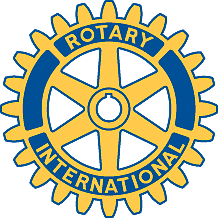 Rotary Club of Carleton Place and Mississippi Mills       Meeting of August 22nd, 2016Attendees: Bob, Bernie, Marion, Brenda, Al, Mike, Teresa, Kathy and later on David.Oh Canada, Prayer, and Happy Dollars.Chase The Ace - Ticket # 367 pulled by Teresa, 'twas Bob's number, and he pulled the Queen of Diamonds from the deck. The pot is now $317.50Bob passed around a sign up sheet for this coming years' functions.Brenda reported on the Snow Suit project. There will be a "Fill the Cop Car" with snow suits, the Carleton Place Canadians Hockey Team will be on hand to help out. Century 21 Explorer will have their Bouncy Castle set up. We are working on the logistics for a Bar-B Que. This will be held on Saturday Sept 10, 2016 from 11 a.m. to 2 p.m. at the Independent Grocery store on McNeely.Work Party for this Saturday.....Aug 27th 2016. Breakfast at the Thruway restaurant at 8 a.m. For those who can not make it for breakfast ( like me) meet at the church on hwy 29 at 9 a.m, for the Trail Clean Up. The more people we have, the less time it will take. Teresa to send out an e-mail. (Done).Another really good discussion was had about our membership and how we can improve our numbers and maybe add "Friends of Rotary". This is an ongoing discussion. All ideas are welcome.Kathy